Nordic Certification of Road Marking Materials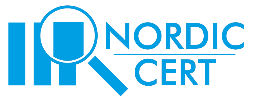 Request of new certificatesThe certificates will be sent by email to the contact person.Please use two or more forms if more than 5 certificates are to be requested.Version: 2022-11-07Company and contact personCompany and contact personManufacturer:Contact person:Phone:E-mail:MaterialMaterialMaterialMaterialMaterialMaterialMaterialApplication year:Test site: Danish test site         Icelandic-Norwegian-Swedish test site Danish test site         Icelandic-Norwegian-Swedish test site Danish test site         Icelandic-Norwegian-Swedish test site Danish test site         Icelandic-Norwegian-Swedish test site Danish test site         Icelandic-Norwegian-Swedish test site Danish test site         Icelandic-Norwegian-Swedish test siteMaterial name:Marking type: Type I marking Type II marking Type II inlaid marking Antiskid material    Type I marking Type II marking Type II inlaid marking Antiskid material    Material for hand application, retroreflective Material for hand application, non-retroreflective Material with enhanced durability Temporary marking Material for hand application, retroreflective Material for hand application, non-retroreflective Material with enhanced durability Temporary marking Material for hand application, retroreflective Material for hand application, non-retroreflective Material with enhanced durability Temporary marking Material for hand application, retroreflective Material for hand application, non-retroreflective Material with enhanced durability Temporary markingThickness: 0.4 mm 0.6 mm 0.6 mm 1.5 mm 3.0 mm 5.0 mmColour: White Yellow YellowP-class:MaterialMaterialMaterialMaterialMaterialMaterialMaterialApplication year:Test site: Danish test site         Icelandic-Norwegian-Swedish test site Danish test site         Icelandic-Norwegian-Swedish test site Danish test site         Icelandic-Norwegian-Swedish test site Danish test site         Icelandic-Norwegian-Swedish test site Danish test site         Icelandic-Norwegian-Swedish test site Danish test site         Icelandic-Norwegian-Swedish test siteMaterial name:Marking type: Type I marking Type II marking Type II inlaid marking Antiskid material    Type I marking Type II marking Type II inlaid marking Antiskid material    Material for hand application, retroreflective Material for hand application, non-retroreflective Material with enhanced durability Temporary marking Material for hand application, retroreflective Material for hand application, non-retroreflective Material with enhanced durability Temporary marking Material for hand application, retroreflective Material for hand application, non-retroreflective Material with enhanced durability Temporary marking Material for hand application, retroreflective Material for hand application, non-retroreflective Material with enhanced durability Temporary markingThickness: 0.4 mm 0.6 mm 0.6 mm 1.5 mm 3.0 mm 5.0 mmColour: White Yellow YellowP-class:MaterialMaterialMaterialMaterialMaterialMaterialMaterialApplication year:Test site: Danish test site         Icelandic-Norwegian-Swedish test site Danish test site         Icelandic-Norwegian-Swedish test site Danish test site         Icelandic-Norwegian-Swedish test site Danish test site         Icelandic-Norwegian-Swedish test site Danish test site         Icelandic-Norwegian-Swedish test site Danish test site         Icelandic-Norwegian-Swedish test siteMaterial name:Marking type: Type I marking Type II marking Type II inlaid marking Antiskid material    Type I marking Type II marking Type II inlaid marking Antiskid material    Material for hand application, retroreflective Material for hand application, non-retroreflective Material with enhanced durability Temporary marking Material for hand application, retroreflective Material for hand application, non-retroreflective Material with enhanced durability Temporary marking Material for hand application, retroreflective Material for hand application, non-retroreflective Material with enhanced durability Temporary marking Material for hand application, retroreflective Material for hand application, non-retroreflective Material with enhanced durability Temporary markingThickness: 0.4 mm 0.6 mm 0.6 mm 1.5 mm 3.0 mm 5.0 mmColour: White Yellow YellowP-class:MaterialMaterialMaterialMaterialMaterialMaterialMaterialApplication year:Test site: Danish test site         Icelandic-Norwegian-Swedish test site Danish test site         Icelandic-Norwegian-Swedish test site Danish test site         Icelandic-Norwegian-Swedish test site Danish test site         Icelandic-Norwegian-Swedish test site Danish test site         Icelandic-Norwegian-Swedish test site Danish test site         Icelandic-Norwegian-Swedish test siteMaterial name:Marking type: Type I marking Type II marking Type II inlaid marking Antiskid material    Type I marking Type II marking Type II inlaid marking Antiskid material    Material for hand application, retroreflective Material for hand application, non-retroreflective Material with enhanced durability Temporary marking Material for hand application, retroreflective Material for hand application, non-retroreflective Material with enhanced durability Temporary marking Material for hand application, retroreflective Material for hand application, non-retroreflective Material with enhanced durability Temporary marking Material for hand application, retroreflective Material for hand application, non-retroreflective Material with enhanced durability Temporary markingThickness: 0.4 mm 0.6 mm 0.6 mm 1.5 mm 3.0 mm 5.0 mmColour: White Yellow YellowP-class:MaterialMaterialMaterialMaterialMaterialMaterialMaterialApplication year:Test site: Danish test site         Icelandic-Norwegian-Swedish test site Danish test site         Icelandic-Norwegian-Swedish test site Danish test site         Icelandic-Norwegian-Swedish test site Danish test site         Icelandic-Norwegian-Swedish test site Danish test site         Icelandic-Norwegian-Swedish test site Danish test site         Icelandic-Norwegian-Swedish test siteMaterial name:Marking type: Type I marking Type II marking Type II inlaid marking Antiskid material    Type I marking Type II marking Type II inlaid marking Antiskid material    Material for hand application, retroreflective Material for hand application, non-retroreflective Material with enhanced durability Temporary marking Material for hand application, retroreflective Material for hand application, non-retroreflective Material with enhanced durability Temporary marking Material for hand application, retroreflective Material for hand application, non-retroreflective Material with enhanced durability Temporary marking Material for hand application, retroreflective Material for hand application, non-retroreflective Material with enhanced durability Temporary markingThickness: 0.4 mm 0.6 mm 0.6 mm 1.5 mm 3.0 mm 5.0 mmColour: White Yellow YellowP-class: